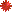 経験豊かな専門職が対応します。複数の専門職が多い職場です。　　　　看護師　　：　3名　　　　言語聴覚士：　2名作業療法士：　1名介護福祉士 :　1名　　　（令和5年4月1日～）ご状態に応じて、送迎も個別に対応します。　　車椅子での送迎対応しています。またご家族だけではベッドからの移乗が大変な場合はスタッフがお手伝いします。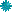 安心安心のバリアフリー構造玄関はスロープを完備しており、またトイレも広いスペースのため、車椅子の方も安心してご利用いただけます。入浴もご状態に応じてバスリフトで対応可能です。また、電動ベッド（3モーター）があり、易疲労性の高い方、ご自宅で寝て過ごされることの多い方も安心してご利用いただける環境です。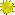 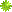 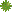 　デイサービス　　　　　こんぺいとうの特徴諦めない「生活づくり」を目指します。　　出来ることはご自身で、出来ないことは出来る方法を一緒に考えていきます。一日を通しての活動の中で看護、介護、リハビリの面から、その方に合った「生活づくり」を目指します。病気をして諦めてしまうことが、一つでも少なくなるようお手伝いをしていきます。看護師が常勤でいるため、医療依存度の高い方もきめ細かく対応します。気管切開、胃瘻の方等医療依存度の高い方も対応します。ご利用前にリスクについて把握し、安心してご利用いただけるよう努めます。言語聴覚士が常勤でいるため、失語症、高次脳機能障害、摂食・嚥下障害のある方のリハビリも行います。失語症・高次脳機能障害に関しては、その方に一番合ったコミュニケーション方法を考えます。摂食・嚥下障害に関しては、食事形態、介助方法も考慮し、対応します。　　作業療法士が常勤でいるため、運動・生活リハビリも重点的に行います。　　身体機能のリハビリと合わせて、その方の生　　活に必要なリハビリを個別対応で行います。また、必要時、福祉用具や住環境の調整等を行い、お一人お一人が生活しやすい方法を考えていきます。